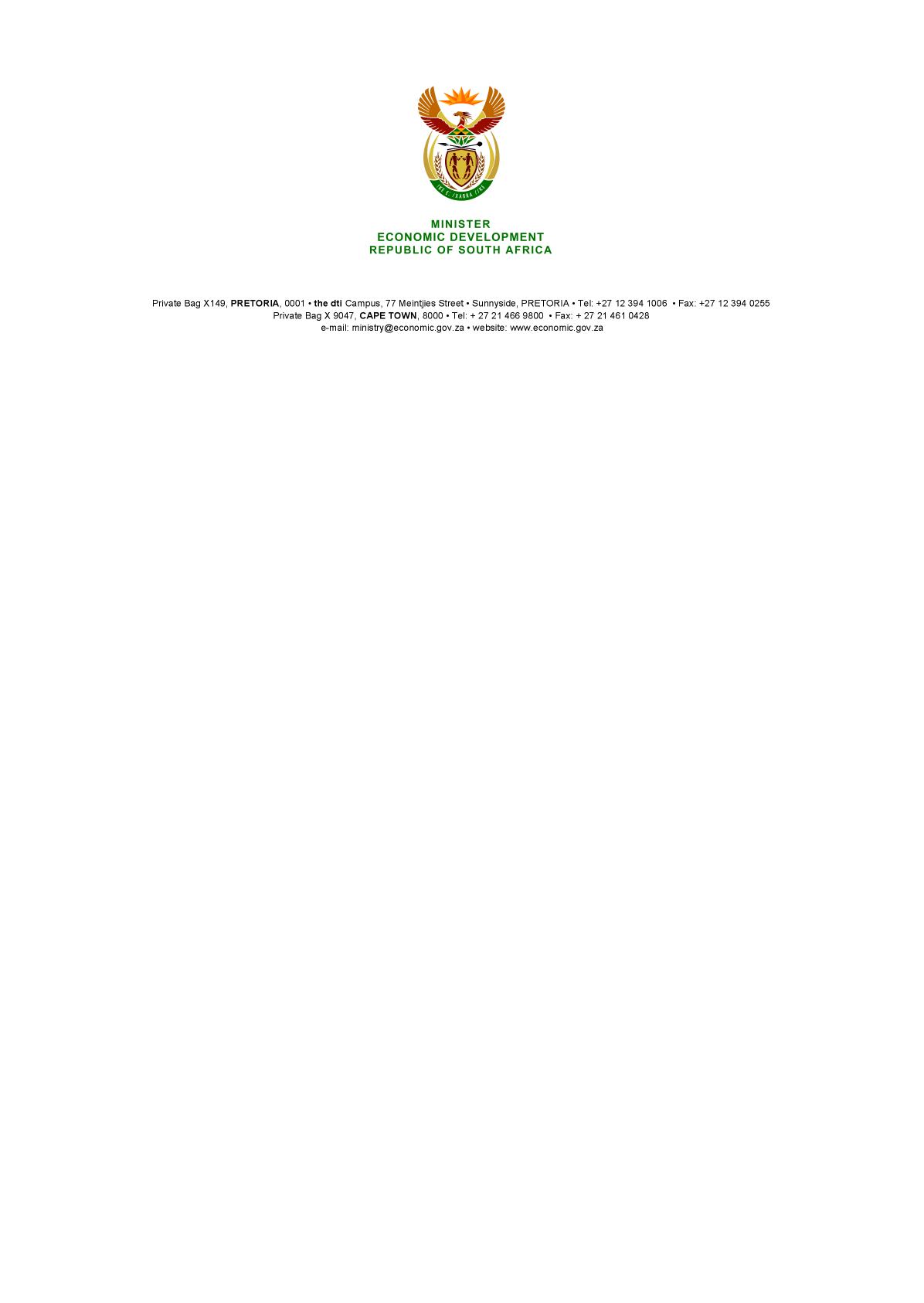 NATIONAL ASSEMBLYWRITTEN REPLYPARLIAMENTARY QUESTION 277 DATE OF PUBLICATION: 15 February 2019    Ms N K F Hlonyana (EFF) to ask the Minister of Economic Development:What number of (a) tender briefings were held in 2018 by (i) her department and (ii) each of the entities reporting to his and (b) specified briefings were compulsory?										             NW290E                  Reply: I have been provided with the information in the table below, from the department and its entities, on the number of tender briefings held in 2018.-END-DEPARTMENT / ENTITY NAME NO OF TENDER BRIEFING in 2018 BREIFINS COMPUSLORY  Economic Development 02Yes, briefings were compulsory. Competition Tribunal 02 Yes, briefings were compulsory. Competition Commission03 The office accommodation briefing was compulsory and the other two were not compulsory. IDC 04Yes, briefings were compulsory ITAC None N/A 